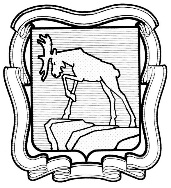 проектСОБРАНИЕ ДЕПУТАТОВ МИАССКОГО ГОРОДСКОГО ОКРУГАЧЕЛЯБИНСКАЯ ОБЛАСТЬСЕССИЯ СОБРАНИЯ ДЕПУТАТОВ МИАССКОГО ГОРОДСКОГО ОКРУГА ПЯТОГО СОЗЫВАРЕШЕНИЕ № _____от                            2020 годаО согласовании замены части дотации на выравнивание бюджетной обеспеченности муниципальных районов (городских округов, городских округов с внутригородским делением) дополнительным нормативом отчислений от налога на доходы физических лиц в бюджет Миасского городского округа на 2021 год и на плановый период 2022 и 2023 годов	Рассмотрев предложение Главы Миасского городского округа Г. М. Тонких о  согласовании замены части дотации на выравнивание бюджетной обеспеченности Миасского городского округа, дополнительным нормативом отчислений от налога на доходы физических лиц в бюджет Миасского городского округа на 2021 год и на плановый период 2022 и 2023 годов, учитывая рекомендации постоянной комиссии по вопросам экономической и бюджетной политики, в соответствии со статьей 138 Бюджетного кодекса Российской Федерации, Положением "О бюджетном процессе в Миасском городском округе", утвержденным Решением Собрания депутатов Миасского городского округа от 30.10.2015 г. N 9, руководствуясь Федеральным законом от 06.10.2003 N 131-ФЗ "Об общих принципах организации местного самоуправления в Российской Федерации" и Уставом Миасского городского округа, Собрание депутатов Миасского городского округаРЕШАЕТ:Согласиться на замену части дотации на выравнивание бюджетной обеспеченности Миасского городского округа, дополнительным нормативом отчислений от налога на доходы физических лиц в бюджет Миасского городского округа на 2021 год и плановый период 2022 и 2023 годов.Контроль исполнения настоящего решения возложить на постоянную   комиссию по вопросам экономической и бюджетной политики.Председатель Собрания депутатов    Миасского городского округа                                                                          Е. А. СтеповикГлаваМиасского городского округа                                                                             Г. М. Тонких